Rotary Club of Carleton Place & Mississippi Mills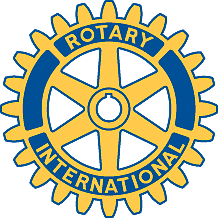            Bulletin Dec. 14, 2005MEETING OF DECEMBER 13/05:A near full house was present to hear a very informative program on the do’s and don’ts of modern travel.  Jeff Thurstone, owner/manager of Carlson Wagonlit Travel Agency informed and cautioned us about the need to have a current passport, the value of booking extra time for flight delays in making holiday connections, the security of booking holiday packages through travel agents (in case a charter airline company goes belly up leaving you stranded in some far away Shangri-La), and the dangers of trying to do-it-yourself-cheaply on the internet. Jeff also gave us a very informative history of the travel industry, starting all the way with Thomas Cooke’s first guided excursion sometime in the mid 1800’s (hence the source of the phrase “a Cooke’s tour”), up through the era of the big ocean liners, that were replaced by commercial air travel in the 50’s, and then on to our current times when the massive, and getting more massive, cruise ships are the fastest growing segment of travel and tourism.In a Cooke’s Tour of the airline industry in Canada over the past thirty years, he described how we have gone from one major airline with several small regional servers, through the amalgamation and bankruptcy phase that followed de-regulation in the 80’s, and we’re now gone full circle with a big guy (Air Canada) and a supporting cast of small, regional servers. VISITING ROTARIANS:We were graced with the company of Kathy Scantlebury, from the Rotary Club of Brampton, Ontario. [And Fraser’s sister to boot.]CLUB SERVICE: President Brenda presented the club with the proposal concocted by herself and President-elect Fraser that she, and he, remain on in their present positions for another Rotary Year.  Since an email poll had failed to turn up the slightest hint of any objection, the idea was put to a vote of the membership and accepted unanimously.  Congratulations, Brenda and Fraser, we are all looking forward to another great Rotary year in C.P.&M.M., under your very capable leadership.COMMUNITY SERVICE:Gordon announced that the corrected Rotary trail sign has arrived. He will approach the Town of Carleton Place to erect it, along with signage of the Trillium Foundation.Marion was resoundly applauded for her great work in organizing last week’s very successful Senior’s Christmas Party.  “100% better than last year’s” was the report back from Marjory Gaw, the co-ordinator of Senior’s Services in Mississippi Mills.NEXT MEETING:  Regular meeting  followed by an executive meeting. The meeting of Christmas Week, December 27th, is cancelled.